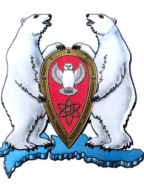 АДМИНИСТРАЦИЯ МУНИЦИПАЛЬНОГО ОБРАЗОВАНИЯГОРОДСКОЙ ОКРУГ  "НОВАЯ ЗЕМЛЯ"ПОСТАНОВЛЕНИЕ« 12 » января 2015 г.  № 01г. Архангельск-55Об утверждении состава межведомственной комиссии по профилактике правонарушений в муниципальном образовании городской округ «Новая Земля» 	В соответствии  с Законом Архангельской области «О профилактике правонарушений в Архангельской области» от 28.04.2012 № 460-30-ОЗ, Комплексной программой профилактики правонарушений муниципального образования городской округ «Новая Земля», утвержденной Решением Совета депутатов от 06 мая 2006 № 250,п о с т а н о в л я ю:	1. Утвердить состав межведомственной комиссии по профилактике правонарушений в муниципальном образовании городской округ «Новая Земля» на 2015 год:	Председатель комиссии – заместитель главы администрации Минаев А.И.	Заместитель председателя комиссии –руководитель  правового отдела Шевченко И.В.	Члены комиссии:	-руководитель отдела организационной, кадровой и социальной работы –Холод О.М.;	-УУП отдела полиции ОВ и РО Архангельской области в г Северодвинске – Торопов А.Г.;	-директор ФГКОУ СОШ №150 - Юрьева С.В.;	-заместитель председателя Совета депутатов - Захаров О.В.	2. Межведомственной комиссии по профилактике правонарушений в муниципальном образовании городской округ «Новая Земля» в своей работе руководствоваться требованиями федерального и областного законодательства в сфере профилактики правонарушений, Положением «О межведомственной комиссии по противодействию злоупотреблению наркотическими средствами, психотропными веществами и их незаконному обороту», утвержденным Решением Совета депутатов от 06 мая 2006 года № 249.	3. Председателю комиссии довести до каждого члена МВКПП требования Комплексной программы профилактики правонарушений в муниципальном образовании городской округ «Новая Земля» и Положения о межведомственной комиссии по противодействию злоупотреблению наркотическими средствами, психотропными веществами и их незаконному обороту.Глава муниципального образования                                                             Ж.К. Мусин